МУНИЦИПАЛЬНОЕ БЮДЖЕТНОЕ ДОШКОЛЬНОЕОБРАЗОВАТЕЛЬНОЕ УЧРЕЖДЕНИЕ«ДЕТСКИЙ САД ОБЩЕРАЗВИВАЮЩЕГО ВИДА№38 «РОСИНКА»города Рубцовска Алтайского края__________________________________________________________________658208, г. Рубцовск, ул. Ст. Разина, 198тел: 6-36-43 , detskiu@yandex.ruПроект совместной деятельности по патриотическому воспитаниюТема: «Масленица широкая»Руководители проекта:Горемыко Валентина Владимировна музыкальный руководитель        I  квалификационной категории,Габидулина Светлана Викторовна  воспитатель высшей квалификационной категорииГришина Татьяна Николаевна инструктор по физической культуреУчастники проекта: дети подготовительной группы №5 «Почемучки»2021 год                                                   СодержаниеПояснительная записка_______________________________2 стр.Основная часть _____________________________________3стр.Этапы проекта______________________________________4стр. Обобщение_________________________________________5стр.Список литературы _______________________________     6 стр. Приложение _______________________________________ 7 стр.Пояснительная записка      В настоящее время перед системой образования остро обозначилась проблема  воспитания национальной культуры, приобщения нового поколения к исторической памяти народа и сохранение её в наших потомках. Особенно остро встаёт вопрос глубокого и научного обоснования национальных факторов в воспитании детей, ибо сохранение и возрождение культурного наследия начинается со своей семьи, родного края и играет важную роль в воспитании подрастающего поколения.  Знание традиционного наследия необходимо каждому человек. Наше прошлое- это фундамент стабильной жизни в настоящем и залог плодотворного развития в будущем. Все мы когда- то пытались найти ответы на вечные вопросы: Кто мы? Какими были наши предки? Что черпаем из прошлого? Во имя чего живём в настоящем? Что будет с нами в будущем?Федеральный государственный образовательный стандарт дошкольного образования  говорит о необходимости «приобщения детей к социокультурным нормам, традициям семьи, общества и государства». Приобщение детей к народной культуре является средством формирования у них патриотических чувств и развития духовности. Воспитание гражданина и патриота, любящего свою Родину – особенно актуальная тема сегодня.Во все времена у всех народов основной целью воспитания являлась забота о сохранении, укреплении и развитии народных обычаев и традиций, забота о передаче житейского, духовного, педагогического опыта, накопленного предшествующими поколениями. Национальная культура становится для ребёнка первым шагом в освоении богатств народной культуры, общечеловеческих ценностей, формировании собственной личностной культуры.    Одной из задач работы  нашего детского сада является нравственно- патриотическое воспитание, приобщение к национальной культуре. Процесс ознакомления с народными ценностями, традициями русского народа  происходит через совместную деятельность педагогов с дошкольниками  и их родителями. Наш проект направлен на  воспитание патриотизма, основанного на  особенностях народных традиций.Основная частьПроект по патриотическому воспитанию « Масленица широкая »Паспорт проекта.
Тип проекта: творческий.
Вид проекта: познавательно-игровой, краткосрочный.
Участники проекта: Воспитатели, музыкальный руководитель, инструктор по физической культуре дети подготовительной группы ( 6-7 лет ) , родители 
Сроки реализации: одна неделя ( с 8. 03. по 12. 03. 2021г)
Цель: Воспитывать патриотизм, основанный на традициях русского  народа знакомство с традицией проведения народного праздника- Масленица.
Задачи проекта:
Для детей:
1.Формировать у детей гражданскую принадлежность.
2.Развивать духовно-нравственные качества: доброту, великодушие, всепрощение, миролюбие, чуткость и внимание друг к другу.
3. Воспитывать чувства патриотизма, основанные на русских традициях.
Для педагогов:
1.Профессиональное самосовершенствование.
2.Создание информационной базы.
Для родителей:
3.Привлечение семей воспитанников к участию в совместных мероприятиях.
Актуальность:
Масленица-один из самых любимых народных праздников, происходящих в конце зимы, всегда отмечался ярко, шумно и весело, с блинами, ярмарками и скоморохами и всегда оставляет самые светлые впечатления, прививая интерес к историческому прошлому страны. В этом празднике переплетаются народные и православные корни. Мы отошли от этих традиций, тем самым лишили детей прикоснуться к духовно-нравственным основам, к лучшим образцам устного и музыкального народного творчества. Поэтому и возникла идея в проведении праздничного гуляния силами педагогов, родителей и детей.
Этапы проекта:
1. Подготовительный этап:( информационно-накопительная):
1) Определение темы проекта;
2) Формулировка цели и задач;
3) Создание творческой группы;
4) Мониторинг детей и родителей;
5) Подбор литературы;
6) Составление перспективного плана реализации основного плана проекта;
7) Разработка сценария мероприятия;
8) Подбор литературы, музыкальных произведений, презентаций;
9) Подготовка подвижных игр и соревнований.
2.Основной этап: (организационно-практический):
Перспективный план реализации проектной деятельности.
Содержание деятельности: Срок. Деятельность. Результат.
Для родителей.
Знакомство со значением и обычаями праздника .Презентация «Широкая масленица»
Понедельник-встреча. Заучивание масленичных закличек частушек, хоровода « Едет масленица» Помощь в организации. Развитие памяти.
Знакомство детей со значением слова «Заигрыш»
Вторник- Заигрыш. Разучивание песни « Ох, блины, блины, блины…». Подвижные игры: « Гори, гори ясно», « Ручеёк», катание на карусели. Помощь в организации. Создание элементов соревновательности.
Знакомство со значением и символикой блинов.
Среда- Лакомка. Соревнование между детьми . «Прыжки в мешках», « Ловкие и смелые». Делаем книгу «Рецепты блинов». Развитие физических качеств. Беседа « Что мы узнали о масленице».
Четверг- Разгуляй. Просмотр мультфильма из серии «Смешарики»- Масленица. Рисуем с детьми. Выставка рисунков. Праздничное мероприятие «Прощай, масленица»
Пятница- тёщины вечера. Игры-эстафеты, пение песен, частушек, танцы. Помощь в организации. Создание праздничного настроения.
    Алгоритм реализации проекта:
Образовательные области.
Социально-коммуникативное развитие. Беседы о народном празднике Масленица.
Познавательное развитие. История возникновения праздника Масленица.
Речевое развитие. Беседы о каждом дне масленицы, что они означают, символика блинов.
Приобщение к художественной литературе: подборка стихов, рассказов, частушек, дразнилок, закличек.
Художественно-эстетическое развитие. Рисование на тему «Как мы масленицу праздновали»
Весёлая масленица.
Развитие игровой деятельности. Подвижные игры «Ручеёк», « Гори, гори, ясно», хороводы.
Физическое развитие. Соревнования между группами: «Кто быстрее», «Перетягивание каната», «Прыжки в мешках».
Музыка. Разучивание песен. Праздник. Приезд артистов.
Заключительный этап:
1.Оформление паспорта проекта «Широкая масленица».
2.Фотоотчёт и видеозапись мероприятия.
3.Подготовка к презентации к защите проекта.
4.Защита проекта «Широкая Масленица»  Предполагаемые результаты:   
- продуктивное творчество педагогов, родителей и детей.
Для детей:
- приобщение детей к традиции проведения народного праздника- Масленица, через сопереживание и непосредственное в их общем действии;
- создание атмосферы радости, повышение познавательного интереса среди детей к родной истории;
- расширение кругозора детей.
Для педагогов:
- самореализация, повышение творческого потенциала.
Для родителей:
- оптимизация детско-родительских отношений;
- создание атмосферы доверия, взаимопонимания и сотрудничества со всеми участниками образовательного процесса.
Форма проведения итогового мероприятия:
Праздник «Широкая масленица».Продукт проектной деятельности :- Оформление выставки рисунков «Масленица»;- Знакомство с русскими народными играми, частушками. - Праздник  « Масленица широкая».Этапы проекта.1.Подготовительный этап (информационно-накопительный) :• Разработка содержания проекта, составление плана работы;• Подбор информационного материала  для реализации проектных мероприятий  (народные игры - забавы, частушки, иллюстрации, художественная литература, аудиозаписи с русскими народными песнями);•Подготовка методического материала (конспекты ООД, игр, совместной деятельности, т.д.)• Подбор материалов для продуктивной деятельности;•Анкетирование родителей «Народные праздники дома» .                                                                                                        2.Основной этап (организационно-практический):Понедельник - « Встреча гостей »                                                                       - --Беседа о значении названия « Встреча гостей »- ходили к друг другу в гости                                                                                           - Просмотр мультимедийной презентации « Масленица »;                                   - Отгадывание загадок о зиме и весне .Вторник - «Заигрыш»-Беседа о значении названия «Заигрыш» - начинались катания на санях, лошадях; - Совместная деятельность - рисование  «Тарелочка для блинов »  ( по городецкой     росписи ) ;                                                                                          -Заучивание закличек, загадок ,частушки, пословиц о Масленице ;- Разучивание песни «Ой, блины мои блины...»;           -Народная игра - забава «Кто быстрее на метле?»; -Хороводная игра «Едет Масленица»;- Подвижные игры: «Гори, гори ясно», «Ручеёк».- Памятка для родителей «Традиции празднования Масленицы в России»;Среда -  «Лакомка »- Беседа о  значении названия «Лакомка »- пекли и вдоволь ели блины ;           - Беседа «Значение и символика блинов»;- Народная игра-забава «Блинная эстафета»;- Рисунки на снегу ;- Родителям  предложить создать сборник рецептов «Блинный пир на весь мир»;                                   Четверг - «Разгуляй», Суббота « Золовкины посиделки»-Беседа о значении названия «Разгуляй» - можно пошуметь , развлечься , поиграть; « Золовкины посиделки» -  навещали сестер мужа  ;- Рисования на тему «Госпожа Масленица»- Оформление  выставки детских рисунков ;- Слушание  народных песен «Как на масленой неделе», т.д.;- Просмотр мультфильма из серии « Смешарики » ,« Масленица »;                   - Народные игры - забавы « Ручеёк » , « Звонарь »  ;                                       - Хороводная игра « Заинька, попляши ».Пятница - «Тёщины вечёрки» , Воскресенье «Прощённый день».- Беседа о значении названий «Тёщины вечёрки» -  ходили к тёще на блины  и «Прощённый день » - все просят друг у друга прощение  ;- Народная игра-забава «Снежный тир»;Инсценирование стихотворения С.Михалкова  «Как мужик корову продавал». 3. Заключительный:-  Презентация сборника  семейных рецептов «Блинный пир на весь мир»;- Совместный праздник детей и их родителей  « Масленица широкая».(Приложение 1)Обобщение:В ходе реализации проекта воспитанники нашей группы познакомились с историей народного праздника Масленица, узнали о праздновании Масленицы в древней Руси и настоящее время.  Дети с удовольствием заучивали песни , заклички , загадки , поговорки о Масленице . На прогулке дети  с удовольствием играли в народные игры - забавы ; водили хороводы  . Родители наших детей приняли активное участие в составлении книги рецептов , в организации и проведении праздника на участие детского сада . Проект был направлен на воспитания патриотических чувств через знакомство с национальной культурой и традициями , на расширение знаний о народном празднике Масленица .Литератур: «Окружающий мир»В.Ю.Дьяченко ;  «Знакомство дошкольников с народной культурой »А.Я.Чебан , Л. Л. Бурлакова;  «Календарные и народные праздники в детском саду » Г.А.Лапшина;   «Бабушкины забавушки »Л.Н.Карпова ; «Народные праздники в детском саду 5-7 лет »М. Б .                                                     Приложение№1Сценарий праздника «Масленица широкая»для детей подготовительной группыУчастники : Дети, родители, сотрудники ДОО.  Действующие лица: Скоморохи , Зима , Весна (взрослые ) .Скоморохи девица встречают детей,  родителей и сотрудников,    выходящих из детского сада и приглашают на праздник .Они ведут гостей  на площадку , на которой будет происходить действие.     Шествие сопровождается репликами скоморохов .           Скоморох:Эге - гей, собирайся, народ!Сегодня вас много интересного ждет!Мы зовем к себе тех,Кто любит веселье и смех! Девица :Добрый день, гости дорогие,Жданные и нежданные!Званые  и  не званные!Ждут вас игры, забавы и шутки!Скучать не дадут ни минутки! Скоморох :Приходите, разомните кости!Сегодня Масленица приглашает в гости! Девица:Масленицу встречаем,Зиму провожаем,Весну заклинаем!Будет праздник здесь большой,Встретятся Зима с Весной. Скоморох : Зиму песнями проводим, спляшем с нею в хороводе!А Весну весельем встретим, словом ласковым приветим!Как же к нам Весна придет?    Как же к нам она дойдет?Нет, напутала здесь ты что-то. Девица:  А скажите, вам хочется встречу эту увидать?Дети:  Да Скоморох  :Скоро встреча состоится! Кто-то к нам на праздник мчится!Под музыку выходит Зима .Зима: Здравствуй, весь народ честной!День сегодня непростой!Я пришла проститься с вами!Над полями, над лесами долго я была хозяйкой.Не боялись меня дети, не пугал их снег и ветер:На коньках, на лыжах, санках, в шубах, варежках и шапках.На морозе веселились, а домой не торопились!Как могла я вам служила, праздник дивный подарила,С разноцветными огнями, с елкой, конфетти, шарами.Время быстро пролетело, я заметить не успела,Что закончен мой черед, вслед за мной Весна идет!Скоморох  Погоди, Зима, прощаться, и с народом расставаться.Мы с тобой хотим сплясать, и немножко поиграть.Ребята, ну – же, не скучайте, веселый танец начинайте.Проводится русская народная игра «Ручеёк»Зима:С вами весело играли, песни пели и плясали!А теперь пришла пора, нам прощаться, детвора!Домой, на Север мне пора.Прощайте, люди и простите,На будущий год в гости зовите.А посох свой я Весне уступаю,И сестрице успехов желаю !Зима уходит                                                                               Девица: Собирайся, народ!   В гости Масленица идет !Давайте-ка, ребята, все вместе позовем Масленицу к нам в гости.Все: Масленица, Масленица, дадим тебе мы маслица! Встретим тебя калачом, и поджаренным блином!                                                                                           Скоморох :  Не идет. А может, вы не знаете, что это за Масленица такая?Дети: Знаем                                                                                                                    Скоморох :     А вот это мы сейчас проверим .Ответьте-ка на вопросы:.                                    1. Что встречает Масленица? (Весну.)2. А что провожает? (Зиму.)3. Что является символом Масленицы? (Блины.)4. Какие пословицы о Масленице вам известны ?                                                    Дети рассказывают пословицы о масленице. Девица :Молодцы, ребята! Кажется, я что-то слышу!                                                                                                                                                     Звенят колокольчики, Скоморох и девица   Масленицу, устанавливают чучело в центре площадки. Скоморох : Масленица дорогая,Гостья наша годоваяЕдет в санках расписных,На конях вороны Девица:Наша Масленица, ты чудесница!В детский сад к нам пришла!И веселье принесла. Скоморох :Дорогая наша Масленица,Дуня белая, Дуня румяная,Коса длинная, три аршинная,Платочек в цветочках!Ямочки на щечкахДевица: Живет Масленица всего семь деньков,                                                                     Оставайся, Масленица, на семь годков!Скоморох :А какая же Масленица без блинов горячих да румяных!Русская Масленица издавна славилась своими блинами.Предлагают детям   исполнить песню «Блины»Девица :Расступись, честной народ! В гости к нам Весна идет!Приходит Весна с посохом и букетом весенних цветов  .Весна:Здравствуйте, мои хорошие!Здравствуйте, мои пригожие!Я Весна - Красна!К вам на праздник я пришла.Вижу, как меня вы ждали,Знаю, по теплу скучали.Что же, будем веселиться,Песни петь, играть, резвиться!Загадаю – ка , ребятки,Вам весенние загадки!Весна загадывает весенние загадки1.Снежок растаял и с полей    Бежит проворливый …(Ручей.)2. Появился из-под снега,  Увидал кусочек неба.  Самый первый, самый нежный,  Чистый маленький…(Подснежник.)3. Ночью спрячется оно –    Станет во дворе темно.   Утром снова к нам в оконце   Светит радостное … (солнце)                                                                                Весна :Молодцы, ребята , все загадки отгадали .Скоморох: Предлагает исполнить песню для Весны.Песня  «Весна красна идет»Скоморох: А теперь будем играть – красно солнышко встречать.Солнце красное взошло. Станет людям всем тепло!Гори-гори ясно, чтобы не погасло!Давайте ,ребята, сыграем в игру, позовем  солнышко.Подвижная игра «Гори - гори ясно !»Весна:Ну, чего же вы стоите? Чего дожидаетесь?Может, игры позабыли или вы стесняетесь?Улица мала, да хоровод велик,Хоровод велик, поиграть велит.Народная игра - забава «Кто быстрее на метле?» Скоморох 2:Поиграли, поплясали, косточки размяли.Ну, довольно баловаться, будем мы соревноваться!Проводятся народные игры - забавы «Блинная эстафета»,       «Перетягивание  каната»Весна:Мы плясали, пели песни,Но, пожалуй , интереснейБудет новая игра,Заплетать плетень пора.Ну- ка , кто быстрей из васЗаплетет плетень сейчасНародная игра «Плетень»Весна:   Как на Масленой неделе. Из печи блины летели.                                     Ну-ка, печка, угощай,  всем блиночков подавай.                              С пылу , с жару разбирайте,  похвалить не забывайте. С пылу , жару из печи все румяны, горячи.                                     Угощайтесь, гости дорогие!  А за праздник вам спасибо!                   Хорошо мне было с вами, весело, но пришла пора прощаться  .Скоморох :Да, пора нам, ребята, прощаться и с Масленицей.Ты прощай, прощай, наша Масленица.Ты прощай, прощай, раскрасавица !Ты пришла с добром, сыром, маслом, яйцом,С блинами, пирогами, да оладьями.Девица:Но к большому сожаленью,Наше кончилось веселье.Масленица, прощай!А на тот год приезжай!Масленица, воротись!В новый год покажись!Прощай, Масленица,Прощай, Красная!Дети :Прощай, прощай,Прощай, Масленица!Звучит музыка , выносят угощение – блины.                                                        Скоморох, девица и Весна угощают детей и всех гостей .                                      После угощения блинами скоморох,девица и Весна прощаются и уходят.                                                                                                      Приложение2Конспект занятия на Масленицу для детей подготовительной  группы «Госпожа Масленица.»Цель: формирование представлений детей о традициях празднования русским народом Масленицы.
Задачи:
- познакомить детей с традициями русского народа - праздником Масленица,
- развивать речь,
- заучивать заклички, поговорки,
- воспитывать уважение и интерес к традициям русского народа.
Материал: иллюстрации, картинки о проведении праздника, поговорки, заклички.
Словарная работа: праздник Масленица, проводы зимы, чучело, поговорки, заклички.
Ход занятия:
Воспитатель переодевшись бабушкой, приглашает детей в группу.
Воспитатель: Рано мой петушок встал и всем о весне прокричал. А я думаю, не рано? Зима - царица еще правит в наших краях, уступит ли она черед весне - красне? Как вы думаете?
Дети: Уступит
Воспитатель: Давайте в окошко мы посмотрим и приметы весны поищем. (Солнце ослепительное, проталин чернота, сосульки, которые звенят капелью, чириканье веселое воробьев.)
Можно использовать аудиозапись (журчание ручьев, капель и т.п.)
Воспитатель: Всему приходит свое время. И сколько зиме не лютовать, все равно придет весенняя пора. Ребятки, давайте - ка поаукаем весну, чтобы скорее к нам пришла. Я научу вас.
(Дети повторяют за воспитателем)  Ау, Ау, аукаем, весну приаукаем!
                                                             Приходи, весна! Приходи, красна!
                                                              Давай, солнышко - колоколнышко,
                                                               Приноси урожай в наш любимый край!
                                                               Ау, Ау, аукаем, весну приаукаем!
Воспитатель: Чтобы не гневалась зима, по - хорошему ушла и в срок положенный, русский народ устраивал ей веселые пышные проводы - Масленицу. Масленица - это праздник встречи весны и солнца. Длится праздник целую неделю. Все люди ждут Масленицу с большим нетерпением. Каждый день особенный!
Понедельник - день встречи Масленицы. Пекут маленький блин и дают детям. Блин на солнышке грели и приговаривали такие слова: "Уходи, зима сопливая, приходи, лето красное, с сохою, с бороною, с колосочками".
Вторник - "Заигрыш". В этот день строили крепости, горки, качели вешали, мастерили чучело Масленицы.
- Издревле люди в деревнях к празднику сооружали соломенное чучело Масленицы, и по улицам торжественно его катали на санях. Нужно и нам позаботиться, все как положено сделать. Хотите мне помочь?
Дети: Да! (  На столике лежит девичий наряд- платок, сарафан, ленты, лапти, солома.)
Воспитатель: Ребята, вам знакомы эти предметы? Что мы о них знаем?
Дети: ответы
Воспитатель: Как вы считаете, кому могут они пригодиться?
Дети: ответы
Воспитатель: Оказывается, в старину в этот наряд наряжали Масленицу.
Дети рассматривают иллюстрацию "Кукла Масленица". Далее вместе с воспитателем делают куклу Масленицу и ее наряжают.
Воспитатель: Вот наша боярыня Масленица и готова! Послушайте, что люди на Руси ей говорили:"Душа ль ты моя, госпожа Масленица, сахарные уста твои, сладкая твоя речь! Приезжай ко мне в гости на широкий двор, на горках покататься, в блинах поваляться, душой потешиться, умом повеселиться, речью насладиться!"
Воспитатель: Ребята, давайте вместе ее позовем.
Дети повторяют закличку.
Воспитатель: Среда - "Лакомка". Раз в день обязательно вся семья ела блины: или на завтрак, обед, в ужин.Четверг - "Широкая Масленица". Еда вся - блинная. Разноцветные пекли блины: с морковкой - оранжевые, из гречневой муки, со свеклой - красные, зеленые - с сушеной крапивой.
Пятница - "Тещины вечерки". Вся семья на блины к бабушке шла.
Суббота - "Золовкины посиделки". - к тетям и дядям шли на блины.
Воскресенье - "Прощенное воскресенье". В этот день люди друг у друга просят прощения за те обиды, которые причинили.
В старину люди, когда у них просили прощения, отвечали: "Бог простит".
Мы с вами тоже скоро праздновать будем Масленицу. Как вы думаете, как мы с вами будем веселиться?
дети: ответы
Воспитатель: водить мы будем хороводы, брать крепость, сжигать чучело и угощаться блинами. А когда придет прощенное воскресенье- будем прощение просить за обиды у своих близких. Вот какие чудесные наши русские традиции.
Весна дарит новые хороводы нам. Ребятки, давайте мы один из них заведем - "Веснянку".
Дети с воспитателем исполняют хоровод "Веснянка".
Воспитатель: Ребята, как понимаете вы поговорку "Без труда - не выловишь и рыбку из пруда"?
Дети: ответы
Воспитатель: Конечно, чтобы веселиться, праздновать нужно потрудиться: сшить праздничные наряды, приготовить угощение - сделать все необходимое!
Мои дорогие! С Масленицей вас поздравляю, рассказать всем не забудьте, что Масленица сегодня началась. А сейчас собирайтесь, пойдем веселиться, с гор кататься.                                                                                                           Приложение 4Конспект занятия по изобразительной деятельности с детьми подготовительной группы(Рисование сюжетное по замыслу) «Масленичные забавы»Вид деятельности: Рисование сюжетное по замыслу.
Тема: Масленичные забавы.
Интеграция образовательных областей: Познание, социализация, коммуникация, художественное творчество, музыка, здоровье.
Программное содержание:Закреплять представление о русских народных обычаях и обрядах; дать представление о том, что масленица - один из самых любимых народом и веселых праздников; воспитывать интерес и уважение к родной истории и народным традициям; учить рисовать по замыслу, проявляя творческую самостоятельность; закреплять умение передавать в рисунке свое отношение к зимним играм; развивать воображение, восприимчивость к происходящему.
Предварительная работа: Рассматривание иллюстраций картин Б. Кустодиева «Масленица», В.Сурикова «Взятие снежного городка», разучивание закличек и стихотворений о масленице.
Музыкальное сопровождение: Аудиозапись русских народных мелодий.
Материалы и оборудование: музыкальный центр, репродукция картины В. Сурикова «Взятие снежного городка», рассматривание иллюстраций картин Б. Кустодиева «Масленица», иллюстрации с изображением зимних видов спорта; бумага формата A3; масляная пастель, гуашь, кисти разного размера.
Содержание организационной деятельности:
В начале занятия детям предлагается рассмотреть репродукцию картины В. Сурикова «Взятие снежного городка», иллюстрации с изображением зимних игр, послушать стихотворение:
Тройка, тройка прилетела.
Скакуны в той тройке белы.
А в санях сидит царица – Белокоса, белолица.
Как махнула рукавом – Всё покрыла серебром.
Как вы думаете, ребята, что это? (Зимние месяцы, зима). Правильно. Как вы догадались? На дворе зима. Зимой много праздников: Новый год, Рождество, Крещение. А последний праздник зимы - Масленица. Она бывает в конце февраля — начале марта и возвещает об окончании зимы и начале весны. Масленица — великий праздник на Руси. Народ его отмечает шутками, играми, плясками, кулачными боями и сытными застольями, обязательно с блинами. Масленичная неделя у наших предков была переполнена праздничными делами. В этот праздник проводились различные игры и многочисленные забавы.
Разминка. Упражнение «Весёлый хоровод»
Становись в хоровод, (Дети становятся в круг, берутся за руки и спокойным шагом идут по кругу.)
Будем веселиться.
Будем вместе все в кругу (Дети кружатся на месте в одну, потом в другую сторону)
Весело кружиться. Ля-ля-ля.
А мы сядем на коней, (Дети изображают скачущих коней)
По полю помчимся.
Маме с папой до земли (Дети выполняют поклон)
Низко поклонимся.
    Педагог предлагает детям нарисовать любимое занятие зимой. Рисунок должен передавать настроение.
Самостоятельная работа учащихся
Под аудиозапись русских народных мелодий дети приступают к работе.
Анализ работ
По окончанию работы проводится анализ рисунков. Дети делятся впечатлениями, рассказывают, что они нарисовали.                                                                                               Приложение 3Цикл бесед по теме «Масленица широкая»для детей подготовительной группы                                        Масленица Один из наиболее долгожданных, веселых и шумных праздников в году. Празднуется она в течение семи дней, когда люди ходят по гостям, едят блины, катаются с гор на санях. В этом году начало Масленицы приходится на 8 марта , а завершится празднование 14 мартаНа Руси издавна блинная неделя была посвящены проводам зимы и встрече весны. Это подготовка к Великому посту, который начинается следом за Масленицей и длится в течение семи недель.Первые три масленичных дня, называемых малой Масленицей, люди готовились к празднику. Хозяйки выпекали блины, накрывали обильные столы, украшали дома. Дети строили снежные крепости и заливали горы.Главные празднества разворачивались с четверга, когда начиналась широкая Масленица. Люди надевали лучшие наряды, ходили в гости, катались с гор, устраивали шумные мероприятия на городских площадях. Каждый день пекутся блины, которые подают с самыми разными начинками. Многие традиции дошли до наших дней.На Руси издавна считалось, что у того, кто не веселится на Масленицу, весь год пройдет хмуро и безрадостно. Считается доброй приметой ходить на масленичной неделе в гости, много есть и радоваться наступающей весне.На Масленицу запрещается употреблять мясную пищу. Не зря же второе название Масленицы мясопустая. Можно употреблять в пищу молочные и рыбные продукты, а также блины в неограниченных количествах с самыми разными начинками.Масленичные обряды в РоссииПожалуй, самым веселым праздником на Руси можно назвать Масленицу. Этот праздник считается отголоском дохристианских времен, когда славяне еще были язычниками.В старину считалась масленица праздником поминовения усопших. Так что сжигание масленицы - это ее похороны, а блины - это поминальное угощение. Но прошло время, и русский люд, жадный до веселья и отдыха, превратил грустный праздник в разудалую Масленицу. Но осталась традиция печь блины - круглые, желтые и горячие, как солнце, а к ней добавились катания на конных упряжках и санях с ледяных гор, кулачные бой, тещины посиделки. Масленичные обряды очень необычны и интересны, так как они сочетают в себе завершение периода зимних праздничных ритуалов и открытие нового, весеннего периода праздников и обрядов, которые должны были способствовать получению богатого урожая.Масленицу справляют целую неделю перед Великим постом. Причем каждый день Масленичной недели был посвящен особым ритуалам.   «Масленица»Есть такой праздник, веселый и радостный, называют его Масленица. Он знаменует конец зимы, и после долгих морозных и снежных дней это не может не радовать. А уж, как любят этот праздник дети! Ведь в эти праздничные дни в селах устраиваются народные массовые гуляния с катанием на санях и санках, уличные игры, песни, пляски, ярмарки, все угощаются блинами и участвуют в соревнованиях.Раньше праздник отмечался именно в день весеннего равноденствия. Праздник ознаменовывался проводами зимы, прославлением солнца, атрибутом которого стал считаться круглый блин. Вообще все атрибуты праздника имели свое конкретное значение. Блины едят всю неделю, а потом начинается Великий пост, ведь, именно ему предшествует Масленица. Блинами в праздничные дни поминали умерших, и по древней традиции первый блин нужно было подарить бедному, чтобы тот поминал умерших родственников того, кто преподнес угощение.Существует много легенд  про этот праздник, и сейчас я вам их расскажу.1. По одной из древних легенд, Масленица – это имя маленькой девочки, отцом которой был сам Мороз. Девочка жила на дальнем Севере. Однажды группа туристов забрела в снега и попала в снежную бурю. Они бы наверняка погибли, если бы не встретили маленькую Масленицу, которая помогла им выбраться из бури и дала возможность согреться. Но каково же было удивление спасенных, когда вместо девочки они увидели здоровенную румяную бабу, которая и согрела, и развеселила заблудших. Они веселились всю неделю, плясали, пели песни, радуясь наступившему теплу. С тех пор неделю перед Великим постом считают масленичной.2. Согласно  другой легенды лежит традиция- печь блины на Масленицу. Люди, уставшие от морозов и холодов, выпекали круглые блины и зазывали солнышко, чтобы оно пришло, обогрело, растопило снега и привело на землю весну. Праздновался праздник целую неделю, в селах устраивались народные массовые гуляния с катанием на санях и санках, уличными играми, песнями, плясками, ярмарками и соревнованиями. Считалось, что подобными действиями народ «умасливал» солнце, делая его добрее и теплее. Отсюда и название праздника – Масленица.                                    Масленичные традиции                                              Понедельник  В этот день было принято встречать Масленицу. Из тряпья и соломы мастерили чучело, похожее на человеческую фигуру. В селах Масленицу-чучело катали по селу на санях и пели прибаутки. В понедельник дети и родители строили снежные горки, замки, крепости, на ночь заливали их водой, чтобы строения больше простояли. Первый день праздника был ознаменован проведением кулачных боев среди мальчишек, молодых парней и мужчин. Силой мерились поочередно, каждый в своей весовой категории в иерархическом порядке. Задавали тон боям мальчишки, затем парни и в конце доходила очередь и до опытных бойцов. Несмотря на то, что кулачные бои были достаточно жестокими, все участники строго соблюдали правила.                                                  ВторникВо вторник молодежь каталась на санках и эти катания продолжались до конца недели. Сани и санки украшали пестрыми цветными лоскутами, колокольчиками и бубенчиками. Лошадей, которых запрягали в сани тоже не забывали, в эти праздничные дни они носились по селам очень нарядными, в разноцветных сбруях, дугах. На заигрышах парни выбирали себе невест, а девушки – женихов. Накатавшись на санях, народ ходил по гостям и угощался блинами.                                                      СредаВ среду женатые парни отправлялись к тещам на блины. Испокон веков отношения тещи и зятя были своеобразными, поэтому о них сложено не мало шуток, анекдотов и комичных рассказов. Угощение блинами знаменовало взаимную любовь мамы девушки и ее мужа. В старинные времена люди в Масленицу не работали, а только и делали, что ходили по гостям, угощались вкусными блинами, пели песни, устраивали пляски и праздновали Масленицу.                                                    ЧетвергРазгул. С четверга начинались массовые гуляния в селах. Соломенное чучело снова вес день катали на санях, вместе с ним ездили ряженые, с песнями и плясками народ выходил на улицу. Нередко застолья приобретали коллективный характер. Но самым главным занятием этого дня было взятие снежной крепости, которая к четвергу становилась очень прочной и крепкой. Все желающие принять участие в игре делились на команды и одни обороняли выстроенную крепость, а другие, напротив, штурмовали ее. Победители подвергались почетному купанию в проруби, особо отличившиеся ратники потчевались вином.                                                     ПятницаТещины вечерки. В пятницу тещи отправлялись в гости в семьи своих дочерей. Зять лично шел к теще и, кланяясь в пояс, приглашал тещу к себе. В знак согласия теща отправляла с зятем в дом дочери всю необходимую утварь, чтобы печь блины: сковородки, миски, плошки и прочее. Тесть же отправлял муку и молоко. Смыслом таких действий было налаживание отношений в семьях. Зять приглашал в дом и других гостей, чтобы таким образом показать теще свое уважение и почет.                                                       СубботаПосиделки у золовки. В этот день молодые жены приглашали к себе родню мужа и главным образом сестер мужа. Если золовка была незамужней, то можно было позвать и своих незамужних подруг на посиделки. Если же золовка уже была семейной дамой, то и в гости могли прийти только такие же семейные подруги молодой жены. Невестка должна была одарить сестру мужа подарками, угостить блинами и после застолья все вместе отправлялись гулять на улицу и кататься на санках.                                                ВоскресеньеПроводы Масленицы и Прощеное ВоскресеньеВ этот день провожали Масленицу, снова возили по селу в санях чучело Масленицы в сопровождении тех же ряженых, выехав за околицу, устраивали песни и хороводы и сжигали чучело. После этого расходились по домам. В последний день праздника было принято просить друг у друга прощение за старые обиды. После окончания Масленицы в понедельник наступал строгий Великий пост.                          Символ Масленицы - БлиныБлины - это главный символ Масленицы. Блин похож на солнышко, которое ждут после долгой зимы. Поэтому блинов пекли много и разных. Толстые, тонкие, с начинкой и без, с большим количеством масла. У каждой хозяйки были свои рецепты приготовления блинов. Всё это делалось для приглашения, «умасливания» солнца, отсюда произошло и название – «Масленица».                              Символ Масленицы - МедведьМедведь - тоже является символом  Масленицы. На масленицу обязательно наряжали человека в медвежью шубу или вывороченный наизнанку тулуп. Ряженый плясал, подражая движениям просыпающегося медведя, а вокруг него водили хоровод, желая разбудить спящего медведя. Потом это переходило в игру, Медведь старался поймать кого-нибудь из хоровода.  Особенно такая забава - игра нравится детям, года можно повизжать и побегать.                         Символ Масленицы - Круг-колесоНа Масленицу  было принято производить различные действия, связанные с кругом. Украшали колесо от телеги и на шесте носили его по улицам, с гармонью и песнями объезжали несколько раз село на лошадях. Вдоль улиц или с пригорков катали зажженные колеса. Считалось, что у кого колесо докатится без единого падения будет весь год удачлив. Девушки водили хороводы. Ведь хоровод  - это тоже колесо.                       Символ Масленицы - Чучело из соломы    Ещё один символ масленицы - Чучело - Марена. Вернее это символ зимы. Персонаж, воплощающий уходящую  зиму и смерть.  Марену встречали с торжественными песнями в самом начале праздника и провожали в конце. Для проводов мастерили  чучело  из соломы, обряженное в женскую одежду, иногда с блином, или сковородой в руках;  Чучело носили по улице с песнями и хороводами. А в конце праздника провожая зиму, сжигали чучело  на костре, разводившимся на возвышенности.     В христианской традиции  смысл Масленичной седмицы – это примирение с ближними, прощение обид, подготовка к Великому посту – время, которое нужно посвятить доброму общению с ближними, родными, друзьями.                                                                                                          Приложение 3Стихотворения, загадки, пословицы, заклички, частушкипо теме «Масленица широкая»ЗАКЛИЧКИВеселись, народ:В гости Масленка идетС пирогами и блинами, —Весну под руку ведет!Будем петь, гулять, —Весну-матушку встречать!На санях кататься,Блинками баловаться!***Как на масленой неделеКаждый день блины мы ели.И мальчишки, и девчонкиСобирались на вечёрки:Песни пели и плясали,Весну радостно встречали!Весну радостно встречали,Зиму на год провожали.Встали дружно в хоровод –В гости к нам весна идет!***Ах, ты, Масленица дорогая,К нам в гости приезжала,Приезжала, лели, приезжала.Да сыр с маслицем привозила,Привозила, лели, привозила.***Всю неделю мы не пряли,Масленицу дожидали,Громко привечали,В гудочки зазывали,В гости ожидали,На горе встречали.Снежком гору посыпали,Будь, горушка, ледяная!Приходи, Масленица, дорогая.Будь, горушка катлива,Мы будем счастливы.***Как вставала я ранёшенько,Убиралася быстрёшенько:Пришла к нам Масленица,Принесла блинов да маслица!***Широкая Масленица!Мы тобою хвалимся,На горках катаемся,Блинами объедаемся.Эй, Масленица-куросейка,Покатай нас хорошенько!***Широкая МасленицаМы тобой не нахвалимсяПриезжай к нам в гостиНа широкий дворС детьми поигратьНа горках кататься!        ЗагадкиС неба пришел, в землю ушел. (Дождь)Красное коромысло через реку повисло. (Радуга)Без языка, а говорит. Без ног, а бежит. (Ручей)Что не сеяно весной родится? (Трава)Маленько, зелененько все поле покрыло. (Весенний луг.)Летом ходит без дороги возле елок и дубов, а зимой он спит в берлоге, от мороза пряча нос. (Медведь).Запорошила дорожки,Разукрасила окошки,Радость детям подарилаИ на санках прокатила.(Зима)Снег на полях,Лед на водах,Вьюга гуляет.Когда это бывает?(Зима)Идёт красавица,Земли касается,Где снег был, лёд,Трава цветёт.(весна)Я раскрываю почки,в зелёные листочки.Деревья одеваю,посевы поливаю,Движения полна,зовут меня …( весна )ЧАСТУШКИ И ПОТЕШКИ***Масленица, Масленица,Дай блинком полакомиться.Прогони от нас метели,Прокати на карусели.Растопи холодный лёд,Пусть весна скорей придёт!***Вас на Масленицу ждем!Встретим масленым блином,Сыром, медом, калачомДа с капустой пирогом.Всех нас пост Великий ждет,Наедайся впрок, народ!Всю неделюшку гуляй,Все запасы подъедай.***Веселись, народ:В гости Масленка идетС пирогами и блинами, -Весну под руку ведет!***Будем петь, гулять, -Весну-матушку встречать!На санях кататься,блинками баловаться!***Едет масленица дорогая,Наша гостьюшка годовая,Да на саночках расписных,Да на кониках вороных,Живет масленица семь деньков, Оставайся семь годков.***Как на Масленой неделиИз печи блины летели,И сыр, и творог -Все летело за порог.Весело было нам!Достанется и вам!***Масленица, угощай!Всем блиночков подавай!Чтобы блины горочкой,И все с икорочкой!***Масленица-кривошейка,Состречаем тебя хорошенько!С блинцами,С каравайцами,С вареничками!***Сударыня наша Масленица!Протянися до Велика дня,От Велика дняДо Петрова дня!***-Масленка, Масленка,Не видала ли Горасенка?-А Гораска в красной шапкеНа вороненькой лошадке,Плеточкою машет,Под ним лошадка пляшет.***Блин румяный, блин красивый,Словно солнышко весной.Пар такой - всем сразу видно,Что весна идет во двор.С Масленицей!Во время праздничных гуляний на Масленице не забывайте про масленичные народные потешки - припевки, шутки - прибаутки.Широкорожая  Масленица,Мы тобою хвалимся,На горах катаемся,Блинами объедаемся!* * *Тин-танка, Подай блинка,Оладышка-прибавышка,Масляный кусок!* * *Я о масленке катался,Трое саней изломал,Ворона коня замучил,А милашку поката.* * *Девки, масленка идет,Кто нас покатает?У Петруни за дворомСивка пропадает.* * *Пришла маслена неделя.Была у кума на блинах.У кума была сестрица.Печь блины-то мастерица.Напекла их кучек шесть,Семерым их не поесть.А сели четверо за стол,Дали душеньке простор,Друг на друга погляделиИ... блины-то все поели!* * *Подайте оладушкаНам подмасленного,Да поджаренного!* * *Тетушка, не скупися,Масляным кусочком поделися!* * *Ах ты Домнушка,Красно солнышко!Вставай с печи, гляди в печь,Не пора ли блины печь!* * *Вот вам Масленка пришла да,Кто нас покатает?Выйдем, станем на снежок да —До лужку протает!* * *Обманула, провела,В закоулок завела,Дала редьки хвостНа великий пост.* * *Маслена, Маслена,Приведи святую!  (говорится о "святой неделе")* * *Эй, Масленица-куросейка,Покатай нас хорошенько!* * *Прошли дворы,Наполнили сумы.Ах, Масленица, обманщица!С конями пошли,Со двора свели,Ах, Масленица, обманщица!Надели зипуны,По гостям пошли,Кати домой,Шевели ногой,Шевели ногой,Вовсю рысцой!* * *Запрягу я коня вороного,Посажу я кума молодого.Масленица счастливая,Протянися подольше!* * *А Маслена, Маслена-полизуха!Полизала блинцы да стопцы, —На тарельцы, на тарельцы.СтихотворенияВесеннее солнцеСолнце круглое как блин,Улыбаясь, светит.Рады теплой встрече с нимВзрослые и дети.Масленица-девицаМасленица-девица, снежной зимы сестрица,К нам на двор примчится блинами угоститься!Встанут мастерицы у печи крутиться,Будут думать, да гадать, как девицу ублажать.Ароматными блинами,Удалыми пирогами с красноперыми бокамиСтанем солнышко будить,Будем весело кутить!МасленицаРусоволоска, Масленица добраяГуляет всю неделю от души!Печёт блины, оладьи, пышки сдобные,Румяные, как солнце. Хороши!Весёлым хороводом праздник славится,Поёт, хохочет весь честной народ.Весну встречает Маслена- красавица.Прощай зима, до встречи через год!Бабушкины блиныБабушка блины спеклаКруглые румяные.Масленица к нам пришлаГостьею желанною.Солнце круглое как блин,Улыбаясь светит.Рады теплой встрече с нимВзрослые и дети.Я на масленицу маме,И руками и ногами,Помогала печь блины,Небывалой ширины!                                             ЧастушкиЯ на Маслену готовСкушать 50 блинов.Закушу их сдобою,Похудеть попробую.Широкая Масленица,Мы тобою хвалимся,На горах катаемся,Блинами объедаемся!Мы при всём честном народеВам частушки пропоём,Зиму-матушку проводимИ весну встречать начнём.Мы на масленой неделеПраздник не нарушили,Всё друзья плясали, пели,Мы блиночки кушали!В маскарадном хороводеЗакружился стар и млад,А у Лизы и ВолодиОт конфет глаза горят.В нашей группе кулинаркиЛовкие, умелые!Все в нарядных платьях ярких,А блины горелые!Все девчонки в ночь гадали,Дружно кинули башмак.Мишке в голову попали,Во весь лоб теперь синяк!Мы мороза не боимся,Нынче Маслену сожжём.Хорошо повеселимсяС ярким, радужным огнём.На весёлой русской тройкеПрокатились мы друзья.Сбив в пути корову Зорьку,Слёзы лили в три ручья.Песни петь боюсь немножко,Хоть и громко я пою.Друг мой пляшет под гармошкуЯ как вкопанный стою.Бой снежками не на шутку,Катя громче всех ревёт:Ей снежок попал под шубку,А второй в открытый рот.25 блинов здоровыхСъел я за один присест.И теперь на брюках новыхНе найдёте чистых мест.На санях с высоких горокДевочки катаются,Ну а мальчики обжорыЖивотами маются.Мы Маслёну-хохотушкуПроводили на покой.А теперь Весну-подружкуС солнцем встретим за рекой.Мы пропели вам частушки,До чего же хороши!Вы похлопайте в ладошкиВ благодарность от души!                                                                             Приложение 4Народные игры, игры- забавы, хороводные игры.Хороводная игра «Заря заряница»                                                                      Дети встают в круг, держа руки за спиной. Первый игрок ходит по внешней стороне круга с лентой, приговаривая:Заря – зарница,Красна девица,По полю ходила,Ключи обронила,Ключи золотые,Ленты голубые,Кольца обвитые –За водой пошла!На последнем слове игрок кладет ленту на плечо игроку из круга. Он должен схватить эту ленту, и оба начинают бежать в разные стороны, чтобы скорее занять свободное место. Не успевший (без места) становится зарницей.                                 Хороводная игра  ОЙ, БЛИН ЗОЛОТОЙ!Дети стоят в кругу. По кругу пускается блин, изготовленный из картона, запевала поёт, используя любую русскую народную мелодию, подходящую ритму текста (Ах, вы сени). Ребёнок, которого "выбрал"блин, выходит в круг и выполняет под пение запевалы и детей, танцевальные движения. Кланяется и игра продолжается.Ой, блин золотой! Ты по кругу пойдешь,Ты дружка себе найдешь, хоровод заведешь!Маша, в круг выходи, пляску заводи,А мы похлопаем, а мы потопаем!Ой, блин золотой, попляши-ка ты со мной,Ты румян, ты хорош, ты на солнце похож!Ой, блин золотой! Ты по кругу пойдешь,Ты дружка себе найдешь, хоровод заведешь!Дима, в круг выходи, пляску заводи,А мы похлопаем, а мы потопаем!Ой, блин золотой, попляши-ка ты со мной,Ты румян, ты хорош, ты на солнце похож!Ой, блин золотой! Ты по кругу пойдешь,Ты дружка себе найдешь, хоровод заведешь!Саша, в круг выходи, пляску заводи,А мы похлопаем, а мы потопаем!Ой, блин золотой, попляши-ка ты со мной,Ты румян, ты хорош, ты на солнце похож!Ой, блин золотой! Ты по кругу пойдешь,Ты дружка себе найдешь, хоровод заведешь!Вера, в круг выходи, пляску заводи,А мы похлопаем, а мы потопаем!Ой, блин золотой, попляши-ка ты со мной,Ты румян, ты хорош, ты на солнце похож! Русская народная игра «Звонарь»Дети встают в круг. Считалкой выбирают водящего. Он идет по кругу и приговаривает:Дили-дон, дили-дон,Отгадай, откуда звон.Остальные игроки приплясывают на месте. На слово «звон» водящий поворачивается к игроку, стоящему возле него и, хлопнув в ладоши три раза, кланяется. Игрок тоже хлопает три раза в ладоши, кланяется и встает за водящим. Теперь они вдвоем идут по кругу, приговаривая:Дили-дон, дили-дон,Отгадай, откуда звон.На слово «звон» водящий опять хлопками и поклоном приглашает следующего игрока включиться в игру. Так игра продолжается до тех, пока сзади водящего не окажется 4-6 человек. После этого дети, оставшиеся в кругу, хлопают, а водящий и выбранные им играющие приплясывают. С окончанием музыки водящий и другие играющие должны встать парами. Кому пары не хватило – то становится водящим. Русская народная игра «Ручеёк» Дети становятся парами, взявшись за руки. Руки надо поднять кверху таким образом, чтобы получился «домик». Пары детей становятся друг за другом, постепенно передвигаясь вперед. Формируется что-то вроде «ручейка», который постоянно течет.Один человек заходит в начало этого ручейка, проходит под поднятыми руками игроков и выхватываетиз основной массы одного из игроков за руку, уводя его с собой в конец ручейка, вставая последним его звеном. На освободившееся место встает следующая пара игроков, а освободившийся игрок идет в начало ручейка и проделывает то же самое – идет под руками игроков, выхватывая из ручейка понравившегося человека за руку и уводя его в самый конец ручейка. Подвижные игрыСнежный тирДля этого нужно установить мишени для снежков. Лучше, если они будут побольше. Мишени можно установить на столбиках, закопанных в землю, повесить на забор или стену. Затем участники бросают в мишени снежками. Выигрывает тот, естественно, кто выбьет больше очков.Кто быстрее на метлеНа площадке выставлены кегли в цепочку. Нужно пробежать верхом на метле змейкой и не сбить кегли. Побеждает тот, кто меньше всех их собьет. Эстафета “Блины”.Каждый участник кладёт “блин” на сковородку и бежит с ним до подноса, выкладывает его на поднос, возвращается к команде, передаёт сковородку следующему участнику.Эстафета . «Воздушный блинчик»(Дети стоят в команде, подняв руки вверх. Первый ребёнок передаёт «блинчик» над головой, дети передают его из рук в руки до последнего участника. Последний ребёнок оббегает команду, становится первым и снова передают «блинчик» и т. д.)Эстафета . «Попрыгунчики»(На полу раскладываются 5 «блинчиков» на расстоянии 1-1,5 м друг от друга. Первый ребёнок выполняет прыжки на двух ногах через «блинчики», обратно возвращается бегом, передаёт эстафету следующему.)Эстафета . «Перенеси блины»(Участвуют две команды, у первого в руках сковорода. Берут «блин» (желтые кружки от пирамидок) из ведёрка и переносят его в чашку, возвращаются в команду, отдают сковороду следующему игроку. Между «блинчиками», разложенными на полу, ребёнок бежит «змейкой» до ориентира и обратно, передаёт эстафету следующему участнику.)Дидактические игрыДидактическая игра «Какие бывают блины?»                                                       Цель: формировать представление детей традициях празднования русским народом Масленицы, дать представление о значении каждого дня .                        Воспитывать интерес и уважение к традициям и праздникам русского народа Обыкновенный блин можно назвать разными необыкновенными словами. Слушайте внимательно, подсказывайте старательно.- На тарелке  он один – называем просто …(блин).- Много испекли их мы – тогда назовём …(блины).- Испекли для дочек – назовем … (блиночек).- Будет кушать их сынок – назовём тогда …(блинок).- Огромный, как домище назовём …(блинище).Дидактическая игра «Попади снежком в ледяную крепость»Нарисовать снежки и крепость, провести линии от снежков  к крепости.Цели:Приобщить детей к истокам русской народной культуры – фольклору, традициям, народно – прикладному искусству, народной музыке, театру.Познакомить с особенностями русской культуры, с сокровищами устного народного творчества.Формировать основы художественной культуры детей через народное декоративно – прикладное искусство.                                                                              Приложение 5Консультация для педагогов «Использование русских народных игр в развитии двигательной активности детей старшего дошкольного возраста.»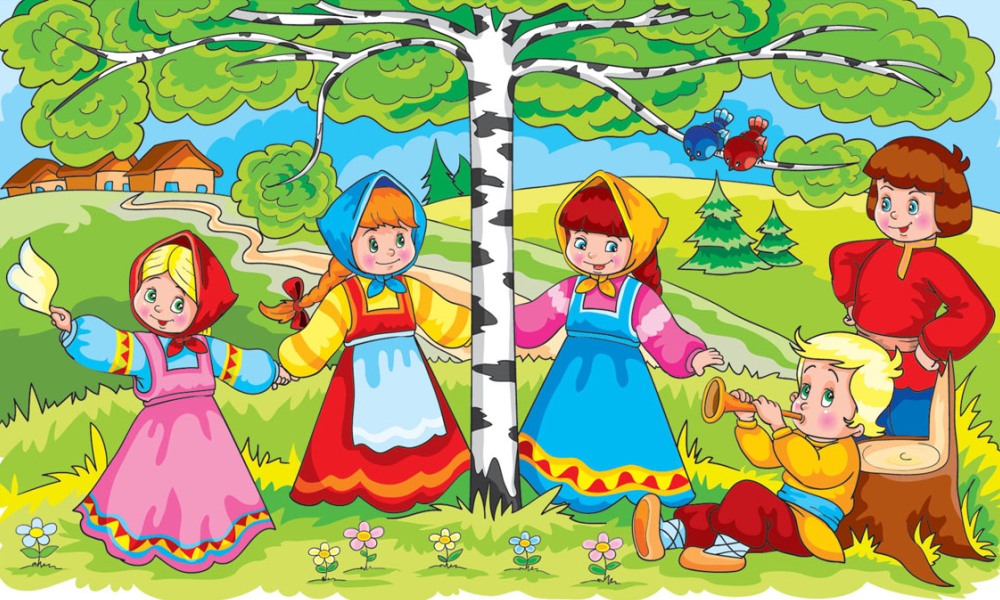 Подвижная игра - это источник радостных эмоций, она вызывает у детей чувство удовольствия, приучает к согласованным действиям. Народные подвижные игры являются традиционным средством педагогики. Сюжеты игр способствуют активному движению детей. В играх ярко отражается образ жизни людей, их быт, национальные устои, смекалка, находчивость, смелость.Е. А. Покровский, К. Д. Ушинский, Г. А. Виноградов и др. призывали собирать и описывать народные игры, чтобы донести до потомков национальный колорит обычаев, своеобразие языка, древнюю культуру народов. Народные игры являются неотъемлемой частью художественного, национального, и физического воспитания дошкольников.Главная задача состоит в том, чтобы научить детей играть активно и самостоятельно. Только так дети приучаются сами в любой игровой ситуации регулировать степень внимания и мышечного напряжения, приспосабливаются к изменяющимся условиям окружающей среды, находить выход, быстро принимать решение, проявлять инициативу, т.е. дети приобретают важные качества, необходимые в будущей жизни.Народные игры в сочетании с другими воспитательными средствами представляют собой основу начального этапа формирования гармонически развитой, активной личности, сочетающей в себе духовное богатство, моральную основу и физическое совершенство.Побуждая детей к двигательной активности на прогулке, в играх, мы продолжаем укреплять и охранять здоровье детей. С помощью народных подвижных игр создавать у детей бодрое, радостное настроение. И через народные подвижные игры прививается любовь к родному краю, к своему городу, селу, к своим традициям и обычаям.Не один народный праздник не обходится без спортивных состязаний, эстафет, подвижных игр. Они несут в себе культуру общения, учат быть внимательными, добрыми, сохранять местные традиции и обычаи.Посредством народных подвижных игр развивается у детей интерес к культурному наследию народа. Воспитывается уважительное отношение ко всему, что создано руками предыдущих поколений.Во время проведения народных подвижных игр формируется правильная осанка, умение выполнять движения осознанно, красиво, быстро, ловко. Расширяются представления детей о родной стране, о народных праздниках, формируется интерес к событиям в стране, воспитывается любовь к Родине, к родному краю.Развивая потребность в двигательной активности детей при помощи подвижных, народных, спортивных игр, физических упражнений, у детей формируется потребность в ежедневной двигательной деятельности. Воспитывается интерес и любовь к спорту!В старину Масленица была самым веселым праздником на Руси. Это была неделя объедения и веселых игр - последняя неделя перед началом Великого поста. В деревнях чучело Зимы катали на лошадях, устраивали хороводы, катались на санках, ходили на ходулях, проводили эстафеты и состязания, а так же играли в различные игры. Ниже представлены несколько русских народных игр масленичной недели, которые можно провести с детьми старшего дошкольного возраста. 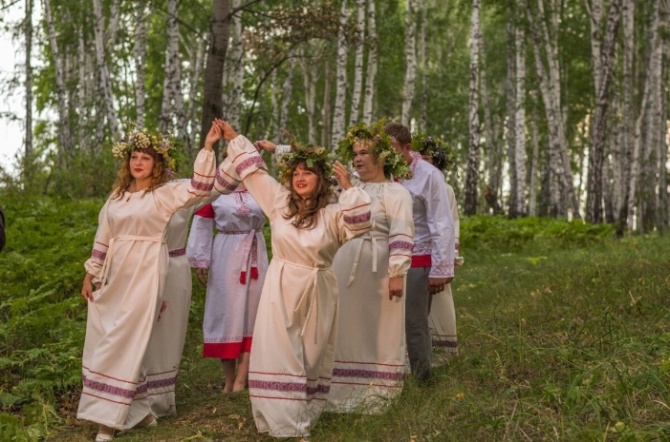 РучеекЭту игру знали и любили ещё наши прабабушки и прадедушки, и дошла она до нас почти в неизмененном виде. В ней нет необходимости быть сильным, ловким или быстрым. Эта игра иного рода — эмоциональная, она создаёт настроение, весёлое и жизнерадостное. Правила просты. Играющие встают друг за другом парами, обычно мальчик и девочка, юноша и девушка, берутся за руки и держат их высоко над головой. Из сцепленных рук получается длинный коридор.Игрок, кому пара не досталась, идет к «истоку» ручейка и, проходя под сцепленными руками, ищет себе пару и уводит за собой выбранную девицу. Взявшись за руки, новая пара пробирается в конец коридора, а тот, чью пару разбили, идёт в начало «ручейка». Проходя под сцепленными руками, уводит с собой того, кто ему симпатичен. Так «ручеек» движется — чем больше участников, тем веселее игра.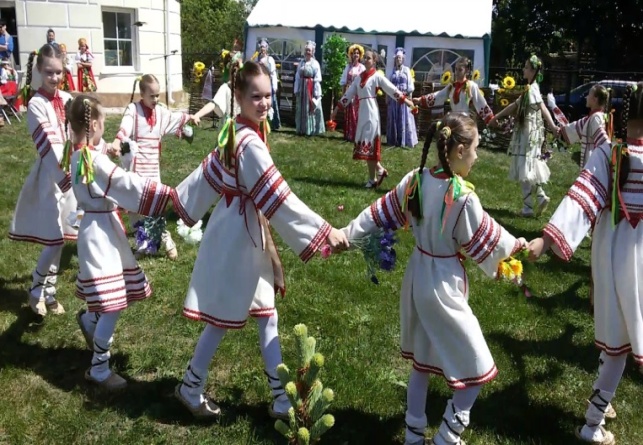  «Горелки»Дети становятся в круг. Водящий стоит с платочком в кругу и под музыку бежит по кругу, остальные дети идут хороводом и говорят слова:«Гори-гори ясно,Чтобы не погасло.Глянь на небо,Птички летят,Колокольчики звенят» Когда музыка перестает играть, водящий останавливается между двумя детьми и считает: «Раз, два, три – беги!»Пара после этих слов бежит по краям за хороводом, кто быстрее возьмется за платок – становится водящим.ЗаряДети, играющие в игру, встают в круг. Руки при этом держат за спиной, а одному из играющих, которого зовут «заря» нужно ходить сзади с лентой и говорить:«Заря — зарница,Красная девица,По полю ходила,Ключи обронила,Ключи золотые,Ленты голубые,Кольца обвитые -За водой пошла»!При произнесении последних слов, водящий осторожно кладёт ленту на плечо одному из играющих. Тот, кому он положил ленту, быстро берёт её, и они оба бегут в разные стороны по кругу. Нужно занять свободное место, а тот, кто останется без места, и становится «зарёй». Игра при таких правилах повторяется вновь и вновь. Бегущие ни в коем случае не должны пересекать круг. Играющие не поворачиваются до тех пор, пока водящий выбирает, кому же положить ленту на плечо.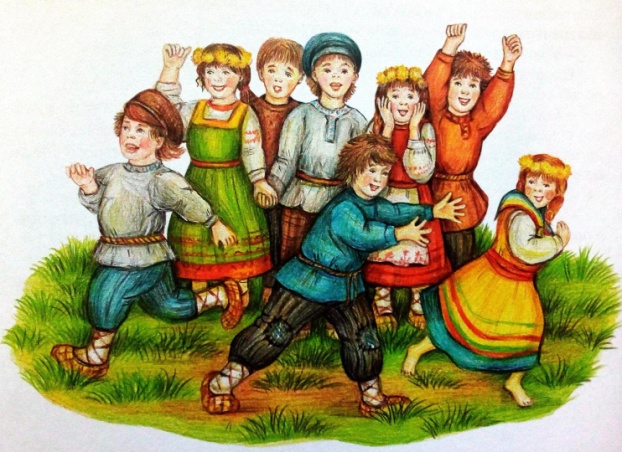 